Таблица соответствия размеров мужской одеждыВЕРХНЯЯ ОДЕЖДА, ПИДЖАКИ, БРЮКИ И КОСТЮМЫБЕЛЬЕТаблица соответствия размеров женской одеждыТаблица соответствия размеров детской одеждыДО 2 ЛЕТМАЛЬЧИКИ 2…7 ЛЕТДЕВОЧКИ 2…6 ЛЕТПОДРОСТКИ МАЛЬЧИКИПОДРОСТКИ ДЕВОЧКИВНИМАНИЕ! Раз вы скачали бесплатно этот документ с сайта ПравПотребитель.РУ, то получите заодно и бесплатную юридическую консультацию!  Всего 3 минуты вашего времени:Достаточно набрать в браузере http://PravPotrebitel.ru/, задать свой вопрос в окошке на главной странице и наш специалист сам перезвонит вам и предложит законное решение проблемы!Странно.. А почему бесплатно? Все просто:Чем качественней и чаще мы отвечаем на вопросы, тем больше у нас рекламодателей. Грубо говоря, наши рекламодатели платят нам за то, что мы помогаем вам! Пробуйте и рассказывайте другим!
*** P.S. Перед печатью документа данный текст можно удалить..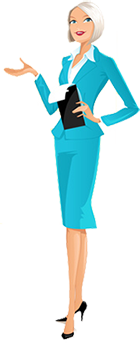 Россия46-4848-5050-5252-5454-5656-58Международный36-3838-4040-4242-4444-4646-48СШАSMLXLXXLXXXLЕвропа46-4848-5050-5252-5454-5656-58СШАЧехия, СловакияРоссияВеликобританияГерманияФранцияXS6423232S7443443M8463654L9483865XL10504076XXL11524287XXXL12544498МЕЖДУНАРОДНЫЙСШАРОССИЯЕВРОПАГРУДЬТАЛИЯБЕДРА00XXS403478,758,4850-2XS40-4234-3681,3-83,861-63,587,6-90,24-6S443886,4-88,966-68,692,7-95,38-10M46-4840-4291,4-9471,1-73,797,8-100,312-14L48-5042-4497,8-101,677,5-81,3104,1-10816-18XL52-5446-48105,4-109,285,1-88,9111,8-115,616W0X5448109,288,9115,618W-20W1X56-5850-52114,3-119,494-99,1120,7-125,722W-24W2X60-6254-56119,4-124,5104,1-109,2130,8-135,926W-28W3X64-6658-60134,6-139,7114,3-119,4141-146,1СШАPreemie-NewbornSmallMediumLargeXLargeВозраст0-3 мес3-6 мес6-9 мес
9-12 мес12-18 мес18-24 месРост (см)45-5858-6666-71
71-7676-8181-89Вес (кг)2-55-77-8
8-1010-1111-14СШАSmallMediumLargeXLargeМеждународный2T
3T4T
45
67Рост (см)84-91
91-9991-99
99-107107-114
114-122122-130Вес (кг)13-15
14-1513-15
14-1519-21
20-2323-25СШАSmallMediumLargeXLargeМеждународный2T
3T4T
45
66XРост (см)84-91
91-9991-99
99-107107-114
114-122122-130Вес (кг)13-15
14-1513-15
14-1519-21
20-2323-25СШАSmallMediumLargeXLargeМеждународный8
1012
1416
1820Рост (см)123-127
128-138138-147
149-155156-163
164-168167-173Вес (кг)25-27
27-3334-40
40-4546-52
52-5758-63СШАSmallMediumLargeXLargeМеждународный78
1012
1416Рост (см)125-130131-135
136-140141-146
147-152154-159Вес (кг)25-2728-30
30-3434-38
39-4444-50